Allegato  4Informativa alla famigliaSi comunica ai genitori dell’alunno/a  __________________________________________ della sezione/classe ____________ sez. ________Plesso _______________________ che per il giorno ________________ è prevista:Una uscita didattica a     _________________________________________;Una visita guidata a ____________________________________________ .La partenza è fissata per il giorno ________________alle ore ______________ da _____________________Il rientro è previsto per le ore  _______________________ (circa) con arrivo a _____________________Mezzo di trasporto: __________________________________________________________________Costo mezzo di trasporto € ____________________________ da dividersi tra gli alunni partecipanti e da versare sul C/C della Scuola  a cura del rappresentante dei genitori della classe/sezione interessata.Costo visita guidata e/o eventuali biglietti ingresso € _________________ per singolo alunno.Costo globale alunno € ___________________________Docenti accompagnatori:________________________________________________________________________________________________________________________________________________________________________Adesione Il  modulo dovrà restituito al docente di classe/sezione entro il ____________________ per consentire la prenotazione della uscita didattica/visita guidata.Data_________________________                              Firma dei genitori/esercenti la potestà genitoriale*                                                                                                 ___________________________________________                                                                                                 _________________________________________(In caso di unico genitore firmatario) L’unico genitore firmatario, consapevole delle conseguenze amministrative e penali per chi rilasci dichiarazioni non corrispondenti a verità, ai sensi del DPR 245/2000, dichiara che l’altro genitore è a conoscenza del contenuto della presente informativa, in osservanza delle disposizioni sulla responsabilità genitoriale di cui agli artt. 316, 337 ter e 337 quater del codice civile, che richiedono il consenso di entrambi i genitori.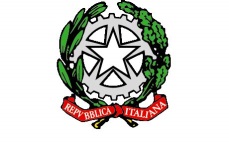 DIREZIONE DIDATTICA STATALE1° CIRCOLO DI QUARTOAmbito NA-16 – Via Primo Maggio n. 4 – Quarto (NA) – Tel./Fax 081 8761777 – 081 8768852Codice Meccanografico: Naee17300n  -  Codice Fiscale: 80029800630Email: naee17300n@istruzione.it   -   naee17300n@pec.istruzione.it Sito Web: https://www.primocircoloquarto.edu.it SìNO